Додаток 11до Методичних рекомендацій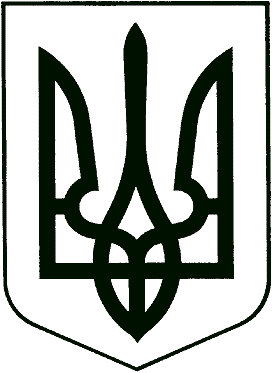 _______________________________________________ (найменування центру з надання безоплатної вторинної правової допомоги)Н А К А З«____» __________ 20__ року								       № _____Про уповноваження працівника(найменування місцевого центру з надання безоплатної вторинної правової допомоги)для надання безоплатної вторинної правової допомоги_____________________________________________(ініціали, прізвище суб’єкта права на безоплатну вторинну правову допомогу)Відповідно до пунктів 2 та 5 частини першої статті 17, частини четвертої статті 21, пункту 3 частини першої статті 25 Закону України «Про безоплатну правову допомогу» та на підставі наказу__________________________________________________________________________________________(найменування місцевого центру з надання безоплатної вторинної правової допомоги) ____________________________________________________________________________________________________________________________________________________________________________________(дата, номер, назва наказу про надання безоплатної вторинної правової допомоги)НАКАЗУЮ:Уповноважити_______________________________________________________________________________ (посада, прізвище, ім’я, по батькові працівника)для надання безоплатної вторинної правової допомоги ___________________________________________________________________________ (прізвище, ім’я, по батькові суб’єкта права на безоплатну вторинну правову допомогу)Контроль за виконанням цього наказу залишаю за собою.Директор/в.о. директора                   		                _________________________________(ім’я, прізвище)